08/09/2022BionexoRESULTADO – TOMADA DE PREÇON° 2022238TP24088HEMUO Instituto de Gestão e Humanização – IGH, entidade de direito privado esem fins lucrativos, classificado como Organização Social, vem tornarpúblico o resultado da Tomada de Preços, com a finalidade de adquirirbens, insumos e serviços para o HEMU - Hospital Estadual da Mulher,com endereço à Rua R-7, S/N, Setor Oeste, Goiânia, CEP: 74.125-090.Goiânia/GO, 08 de setembro de 2022.Bionexo do Brasil LtdaRelatório emitido em 08/09/2022 14:36CompradorIGH - Hospital Materno Infantil (11.858.570/0002-14)AV. PERIMETRAL, ESQUINA C/ RUA R7, SN - SETOR COIMBRA - GOIÂNIA, GO CEP: 74.530-020Relação de Itens (Confirmação)Pedido de Cotação : 238406601COTAÇÃO Nº 24088 - IMOBILIZADO - HEMU AGOSTO 2022Frete PróprioObservações: *PAGAMENTO: Somente a prazo e por meio de depósito em conta PJ do fornecedor. *FRETE: Só serão aceitaspropostas com frete CIF e para entrega no endereço: RUA R7 C/ AV PERIMETRAL, SETOR COIMBRA, Goiânia/GO CEP: 74.530-020,dia e horário especificado. *CERTIDÕES: As Certidões Municipal, Estadual de Goiás, Federal, FGTS e Trabalhista devem estarregulares desde a data da emissão da proposta até a data do pagamento. *REGULAMENTO: O processo de compras obedecerá aoRegulamento de Compras do IGH, prevalecendo este em relação a estes termos em caso de divergência.Tipo de Cotação: Cotação NormalFornecedor : Todos os FornecedoresData de Confirmação : TodasFaturamentoMínimoPrazo deEntregaValidade daPropostaCondições dePagamentoFornecedorFrete ObservaçõesCirurgica Goiania EireliGOIÂNIA - GOMarcelo Simoes Gusmao - (62) 99161-4121diretor@cirurgicagoiania.com.brMais informações5dias após12R$ 0,000002/09/202210/09/202230/42/54 ddl30 ddlCIFCIFnullnullconfirmaçãoMs Distribuidora Hospitalar LtdaGOIÂNIA - GOMarcela Damasceno - (62) 9820-30907financeiro@msdistribuidorahospitalar.com.brMais informações7dias apósR$ 500,0000confirmaçãoProgramaçãode EntregaPreçoUnitárioProdutoCódigoFabricante Embalagem Fornecedor Comentário JustificativaBrasíndice Rent(R$) Quantidade Valor Total UsuárioBEBEDOUROINDUSTRIAL DECOLUNA (1GELAD./1NATUR.) INOXRosana DeOliveiraMouraBEBEDOURO INDUSTRIAL DECOLUNA (1 GELAD./1 NATUR.) 63125INOX 25LCirurgicaGoianiaEireliGIRABEBEDOUROSR$R$3-UND-R$ 0,00002 Unidade2.030,00004.060,000008/09/202225L - HIZA -HIZA08:46TotalParcial:R$2.04.060,0000Total de Itens da Cotação: 3Total de Itens Impressos: 1Programaçãode EntregaPreçoUnitárioProdutoCódigoFabricante Embalagem Fornecedor Comentário JustificativaBrasíndice Rent(R$) Quantidade Valor Total UsuárioAR CONDICIONADO SPLIT9.000 BTUS - ARCONDICIONADO SPLIT -TETO9.000 BTUS: CONVENCIONAL -SPLIT 9.000BTUS - 4 MODOSDE OPERAÇÃO COR BRANCO -CLASSIFICAÇÃO A - INMETRO -SERPENTINA EM COBRE,COMPRESSOR ROTATIVODUPLO, CONDENSADORVERTICAL, GAS REFIRGERANTER 410A - COM FILTRO DEPROTEÇÃO ATIVO, CONTROLEDE TEMPERATURA, PAINELELETRONICO,Rosana DeOliveiraMouraARMsCONDICIONADOSPLIT 9.000BTUS - PHILCODistribuidoraHospitalarLtdaR$R$146172-UNDnull-R$ 0,00001 Unidade1.749,90001.749,900008/09/202208:46-PHILCOFUNÇÕES:SLEEP/TIMER/TURBO-VAZÃO DE AR: 500M3/HFREQUENCIA (HZ): 60 /NIVELDE RUIDO UNIDADE INTERNA /EXTERNA: 44DB/ 57DB.ARRosana DeOliveiraMouraCONDICIONADOSPLIT HI WALL12000 BTUS -PHILCO -MsAR CONDICIONADO SPLIT HIWALL 12000 BTUSDistribuidoraHospitalarLtdaR$R$250162-UNDnull-R$ 0,00003 Unidade1.799,97005.399,910008/09/202208:46PHILCOTotalParcial:R$4.07.149,8100Total de Itens da Cotação: 3Total de Itens Impressos: 2https://bionexo.bionexo.com/jsp/RelatPDC/relat_adjudica.jsp1/2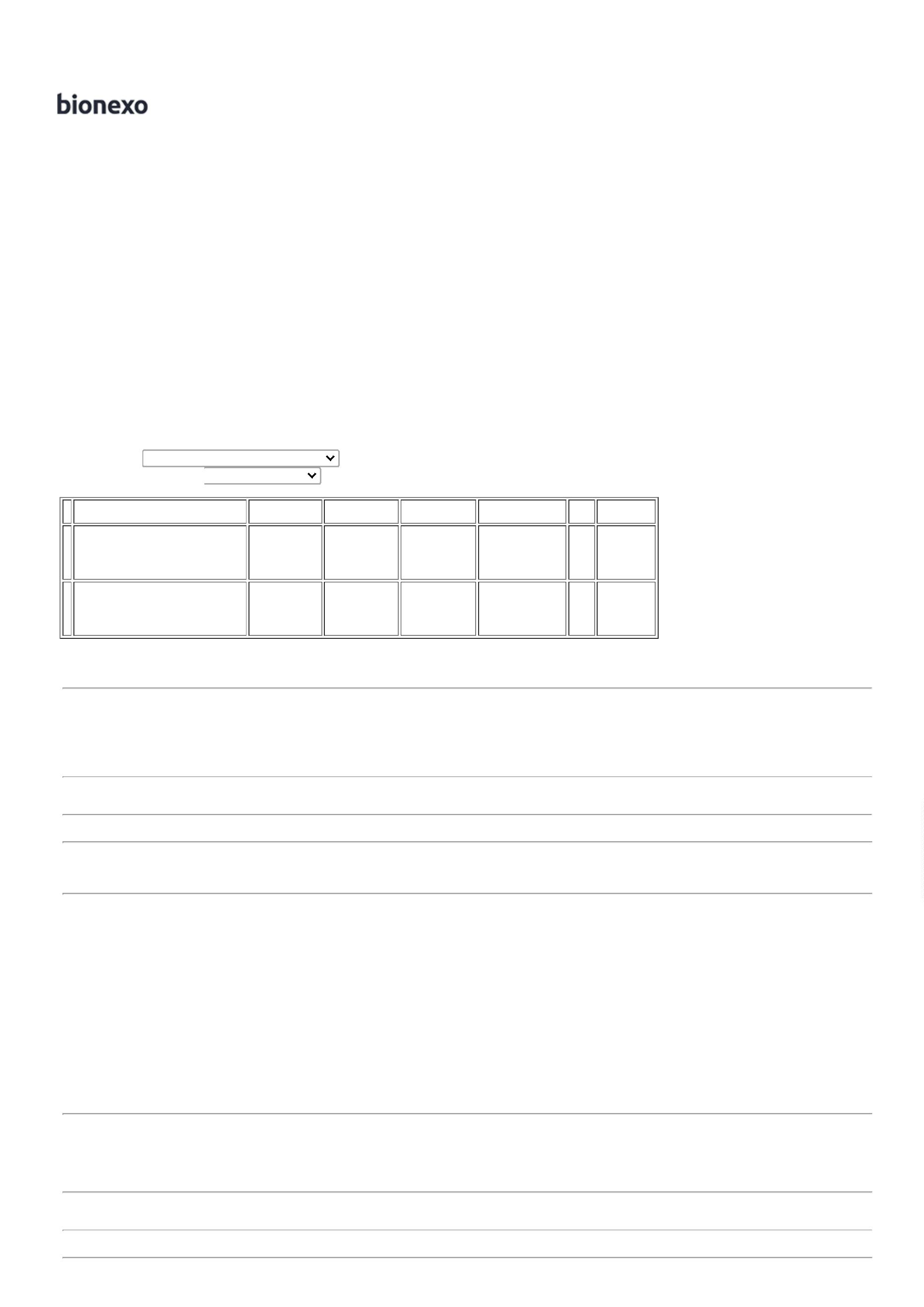 08/09/2022BionexoTotalGeral:R$6.011.209,8100Clique aqui para geração de relatório completo com quebra de páginahttps://bionexo.bionexo.com/jsp/RelatPDC/relat_adjudica.jsp2/2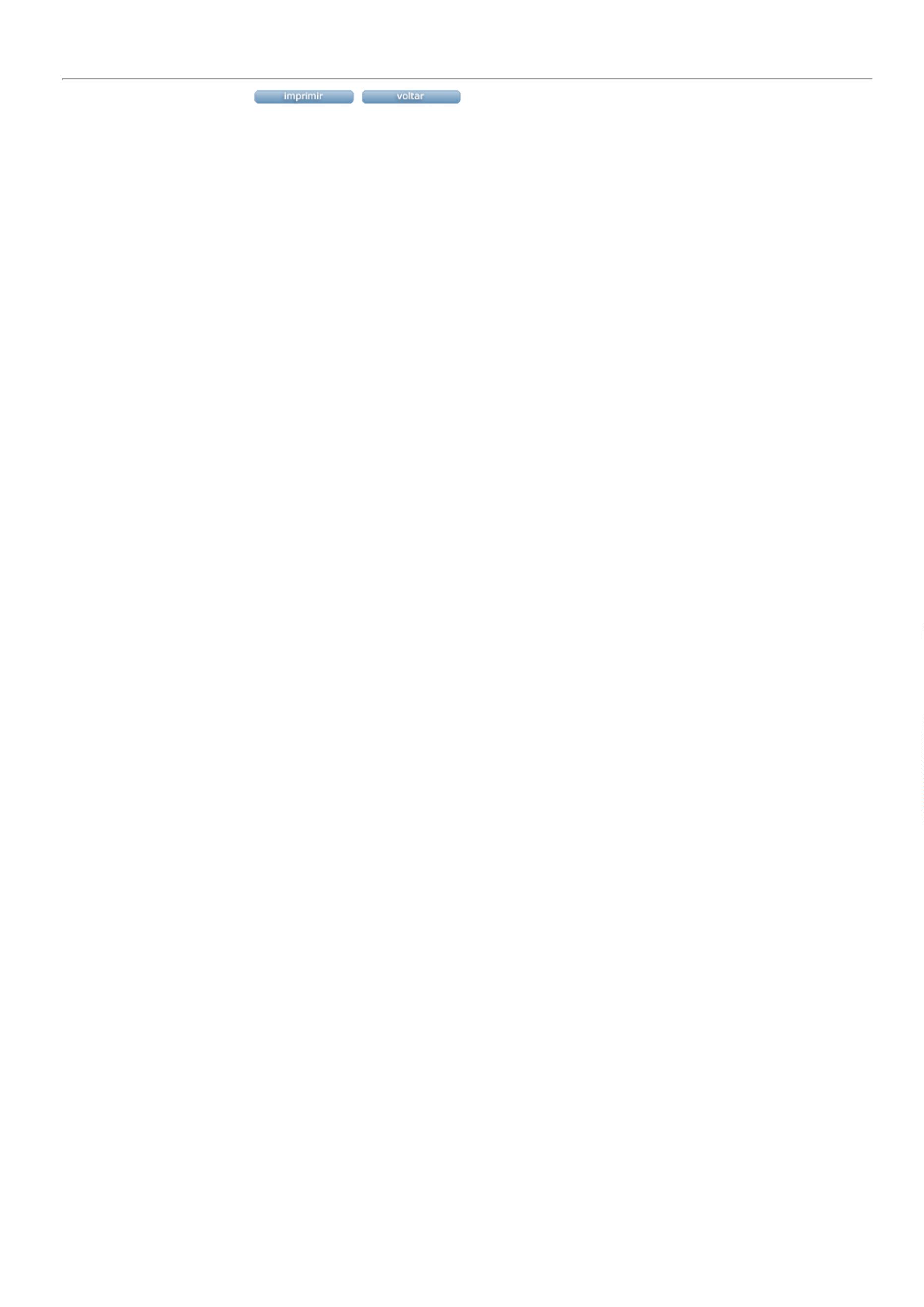 